Fourth Grade Holiday Parties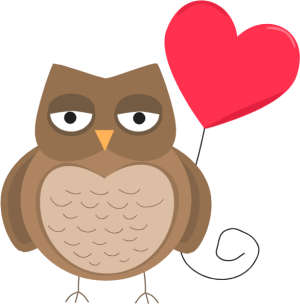 Student’s Name_______________________________ My child may participate in holiday parties.___ My child may not participate in holiday parties.If you would like to provide an item for one or more of the parties please indicate the holiday and item below.  I will contact you one week prior to the party. ___ Halloween             ___ Christmas            ___Valentine’s Day___ cookies                        ___wrapped candy___ cupcakes                      ___ chips___ drinks                         ___ party favors